The Family Court of the State of Delaware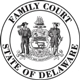 In and For  New Castle County  Kent County  Sussex CountyPETITION FOR GUARDIANSHIP OF A MINORFile Number:Petition Number:PetitionerPetitionerRespondentRespondentRespondentName:Name:Street Address:Street Address:Apartment:Apartment:P.O. Box Number:P.O. Box Number:City/State/Zip Code:City/State/Zip Code:Date of Birth:Date of Birth:Phone Number:Phone Number:Attorney Name:Attorney Name:Interpreter needed? Yes   NoInterpreter needed? Yes   NoLanguage:Language:2nd Petitioner (if any)2nd Petitioner (if any)2nd Respondent (if any)2nd Respondent (if any)2nd Respondent (if any)Name:Name:Street Address:Street Address:Apartment:Apartment:P.O. Box Number:P.O. Box Number:City/State/Zip Code:City/State/Zip Code:Date of Birth:Date of Birth:Phone Number:Phone Number:Attorney Name:Attorney Name:Interpreter needed? Yes   NoInterpreter needed? Yes   NoLanguage:Language:Guardian Ad Litem (if any)Guardian Ad Litem (if any)Name:Law Firm:Office Address:City/State/Zip Code:Phone Number:Does this matter relate to a federal immigration case?   YES   NOIN THE INTEREST OF THE FOLLOWING CHILD(REN):Complete the table below for each child for which petitioner wants guardianship.Attach additional sheets if necessary.Child’s Name:Child’s Name:Date of Birth:Date of Birth:State of Birth:State of Birth:City of Birth:City of Birth:Gender:(check one)  Male  FemaleGender:(check one)  Male  FemaleChild’s Name:Child’s Name:Date of Birth:Date of Birth:State of Birth:State of Birth:City of Birth:City of Birth:Gender:(check one)  Male  FemaleGender:(check one)  Male  FemalePetitioner’s relationship to the child(ren):Select one relationship from the choices below.non-relativebrother or sistergrandparent or great-grandparentgrandparent or great-grandparentaunt or uncleaunt or unclegrandaunt or grandunclehalf-brother or half-sisterhalf-brother or half-sisterstepparentstepparentstepgrandparentstepaunt or stepunclestepaunt or stepunclefirst cousinfirst cousinstepbrother or stepsisterfirst cousin once removedfirst cousin once removedother relative (please explain):other relative (please explain):other relative (please explain):1. Complete the table below regarding the child(ren)’s parents (individuals holding parental rights):1. Complete the table below regarding the child(ren)’s parents (individuals holding parental rights):1. Complete the table below regarding the child(ren)’s parents (individuals holding parental rights):1. Complete the table below regarding the child(ren)’s parents (individuals holding parental rights):1. Complete the table below regarding the child(ren)’s parents (individuals holding parental rights):1. Complete the table below regarding the child(ren)’s parents (individuals holding parental rights):1. Complete the table below regarding the child(ren)’s parents (individuals holding parental rights):MOTHERMOTHERFATHERFATHERFATHERName:Name:Street Address:Street Address:Apartment:Apartment:P.O. Box Number:P.O. Box Number:City/State/Zip Code:City/State/Zip Code:Date of Birth:Date of Birth:2. If you do not know the name/address of the child(ren)’s mother and/or father, write in the space2. If you do not know the name/address of the child(ren)’s mother and/or father, write in the space2. If you do not know the name/address of the child(ren)’s mother and/or father, write in the space    provided below what you have done to try to locate him/her/them.    provided below what you have done to try to locate him/her/them.    provided below what you have done to try to locate him/her/them.I have attached to this Petition the following affidavit:I have attached to this Petition the following affidavit:I have attached to this Petition the following affidavit: Affidavit that a Party’s Address is Unknown (Form 241) Affidavit that a Party’s Address is Unknown (Form 241) Affidavit that a Party’s Address is Unknown (Form 241)3. Name(s) and address of the person(s) or organization holding parental rights of the child(ren):3. Name(s) and address of the person(s) or organization holding parental rights of the child(ren):3. Name(s) and address of the person(s) or organization holding parental rights of the child(ren):Name(s):Street Address:Apartment:P.O. Box Number:City/State/Zip Code:4. Name(s) and address of the person(s) or organization having the guardianship, care, control or 4. Name(s) and address of the person(s) or organization having the guardianship, care, control or 4. Name(s) and address of the person(s) or organization having the guardianship, care, control or     custody of the child(ren):    custody of the child(ren):    custody of the child(ren):    If address is the same address as Petitioner(s), please write “same as Petitioner(s).”    If address is the same address as Petitioner(s), please write “same as Petitioner(s).”    If address is the same address as Petitioner(s), please write “same as Petitioner(s).”Name(s):Street Address:Apartment:P.O. Box Number:City/State/Zip Code:5. Name(s) and address of the person(s) or organization to whom guardianship shall be vested if 5. Name(s) and address of the person(s) or organization to whom guardianship shall be vested if 5. Name(s) and address of the person(s) or organization to whom guardianship shall be vested if     this Petition is granted:    this Petition is granted:    this Petition is granted:    If address is the same address as Petitioner(s), please write “same as Petitioner(s).”    If address is the same address as Petitioner(s), please write “same as Petitioner(s).”    If address is the same address as Petitioner(s), please write “same as Petitioner(s).”Name(s):Street Address:Apartment:P.O. Box Number:City/State/Zip Code:6. Proposed guardian(s)’ relationship to child(ren) if proposed guardian is NOT the Petitioner:6. Proposed guardian(s)’ relationship to child(ren) if proposed guardian is NOT the Petitioner:6. Proposed guardian(s)’ relationship to child(ren) if proposed guardian is NOT the Petitioner:    Relationship:7. Please check all that apply:7. Please check all that apply:7. Please check all that apply: The following children are under 14 years of age: The following children are under 14 years of age: The following children are under 14 years of age:OROROR The following children are 14 years of age or older and consent to (agree with) this The following children are 14 years of age or older and consent to (agree with) this The following children are 14 years of age or older and consent to (agree with) this     Petition. (Attach Affidavit of Consent executed by each child who consents.)     Petition. (Attach Affidavit of Consent executed by each child who consents.)     Petition. (Attach Affidavit of Consent executed by each child who consents.)     List the name of each child 14 years of age or older who consents:     List the name of each child 14 years of age or older who consents:     List the name of each child 14 years of age or older who consents: The following children are 14 years of age or older and do NOT consent to (agree with) The following children are 14 years of age or older and do NOT consent to (agree with) The following children are 14 years of age or older and do NOT consent to (agree with)     this Petition. List the name of each child 14 years of age or older who DOES NOT consent:     this Petition. List the name of each child 14 years of age or older who DOES NOT consent:     this Petition. List the name of each child 14 years of age or older who DOES NOT consent:8. I am filing this petition because:8. I am filing this petition because:8. I am filing this petition because:8. I am filing this petition because:8. I am filing this petition because:    Check ALL that apply.    Check ALL that apply.    Check ALL that apply.    Check ALL that apply.    Check ALL that apply. The child(ren)’s parent(s) agree that I/we should become the guardian(s) of the child(ren). The child(ren)’s parent(s) agree that I/we should become the guardian(s) of the child(ren). The child(ren)’s parent(s) agree that I/we should become the guardian(s) of the child(ren). The child(ren)’s parent(s) agree that I/we should become the guardian(s) of the child(ren). The child(ren)’s parent(s) agree that I/we should become the guardian(s) of the child(ren).     The guardianship is needed because (a reason must be provided; check all that apply):     The guardianship is needed because (a reason must be provided; check all that apply):     The guardianship is needed because (a reason must be provided; check all that apply):     The guardianship is needed because (a reason must be provided; check all that apply):     The guardianship is needed because (a reason must be provided; check all that apply): parent(s) lack stable housing parent(s) lack stable housing parent(s) lack stable housing parent(s) lack stable housing parent(s) lack stable housing parent(s) dealing with substance abuse issues parent(s) dealing with substance abuse issues parent(s) dealing with substance abuse issues parent(s) dealing with substance abuse issues parent(s) dealing with substance abuse issues parent(s) physical health parent(s) physical health parent(s) physical health parent(s) physical health parent(s) physical health parent(s) mental health parent(s) mental health parent(s) mental health parent(s) mental health parent(s) mental health parent(s) lack of financial resources parent(s) lack of financial resources parent(s) lack of financial resources parent(s) lack of financial resources parent(s) lack of financial resources other (please explain): other (please explain): other (please explain):(Attach an Affidavit of Consent (Form 202) executed by the parent(s) who agree.)(Attach an Affidavit of Consent (Form 202) executed by the parent(s) who agree.)(Attach an Affidavit of Consent (Form 202) executed by the parent(s) who agree.)(Attach an Affidavit of Consent (Form 202) executed by the parent(s) who agree.)(Attach an Affidavit of Consent (Form 202) executed by the parent(s) who agree.) The child(ren)’s parent(s) are deceased. (Attach a certified copy of the death certificate.) The child(ren)’s parent(s) are deceased. (Attach a certified copy of the death certificate.) The child(ren)’s parent(s) are deceased. (Attach a certified copy of the death certificate.) The child(ren)’s parent(s) are deceased. (Attach a certified copy of the death certificate.) The child(ren)’s parent(s) are deceased. (Attach a certified copy of the death certificate.) The child(ren) is/are dependent, neglected, and/or abused based on the following  The child(ren) is/are dependent, neglected, and/or abused based on the following  The child(ren) is/are dependent, neglected, and/or abused based on the following  The child(ren) is/are dependent, neglected, and/or abused based on the following  The child(ren) is/are dependent, neglected, and/or abused based on the following      reason(s):     reason(s):     reason(s):     reason(s):     reason(s):9. I believe that this guardianship is in the child(ren)’s best interest for the following reason(s):9. I believe that this guardianship is in the child(ren)’s best interest for the following reason(s):9. I believe that this guardianship is in the child(ren)’s best interest for the following reason(s):NOTICE – This request for guardianship, if filed by a non-relative or a relative whose relationship is not captured in the definition of “relative” found in 13 Del. C. § 2302, is subject to an assessment conducted by the Department of Services for Children, Youth and Their Families or a licensed agency, as required by 13 Del. C. § 2324A.WHEREFORE, Petitioner(s) seek appointment as Guardian(s) of the above-named minor child(ren).PetitionerDate2nd Petitioner (if any)DateSworn to and subscribed before me:Sworn to and subscribed before me:Sworn to and subscribed before me:Sworn to and subscribed before me:Sworn to and subscribed before me:Sworn to and subscribed before me:Clerk of Court/Notary PublicDateClerk of Court/Notary PublicDate